Absender: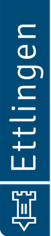 An die Stadtverwaltung EttlingenAnja KarbsteinMarktplatz 276275 EttlingenFax: 07243/ 101-199-429Mail: anja.karbstein@ettlingen.deAnmeldungEttlinger Ausbildungsbörse 2023	Wir nehmen an der Ausbildungsbörse am 13.03.2023 teil.
	Unser Ausbildungs-/Studienangebot
(für die Veröffentlichung im Messe-Flyer)	
     	Unser Praktikumsangebot
(für die Veröffentlichung im Messe-Flyer)	Wir bieten folgende Mitmachaktion/praktische Vorführung an:
(für die Veröffentlichung im Messe-Flyer)
     Gewünschte Standfläche:      Wir bringen mit:	Werbe-/Stell-/Pinnwand, Breite:      	Sonstiges:      Wir benötigen:	Stromanschluss	Tische (1,7 x 0,8 m), Anzahl:      	Sonstiges:      Sonstige Mitteilungen:      Ansprechpartner/in, Tel., E-MailDatum, UnterschriftBitte bringen Sie Verlängerungskabel bzw. eine Kabeltrommel mit, falls Sie einen Stromanschluss benötigen!Einwilligungserklärung zur Erhebung und Verarbeitung 
personenbezogener Daten gemäß Datenschutz- Grundverordnung (DSGVO)Hiermit willige ich in die Erhebung und Verarbeitung meiner unten angegebenen personenbezogenen Daten durch die Stadt Ettlingen zu folgenden Zwecken ein:	Zusendung von Einladungen/Informationen zur Ettlinger AusbildungsbörseName			     Firma			     Anschrift		     Telefonnummer 	     
E-Mail-Adresse	     Die Einwilligung ist freiwillig, ist an keine weiteren Bedingungen gebunden und kann jederzeit für die Zukunft widerrufen werden. Hierzu genügt eine Mitteilung per E-Mail (anja.karbstein@ettlingen.de), per Telefon (07243 101 518), per Fax (07243 101 199 429) oder per Post (Stadt Ettlingen | Marktplatz 2 | 76275 Ettlingen).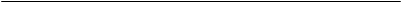 [Ort, Datum] [Unterschrift des/der Betroffenen]Folgen des Nicht-Unterzeichnens:Falls Sie die Einwilligung nicht erteilen, und wir Ihre Daten zu o.g. Zwecken nicht verarbeiten dürfen, können Sie in Zukunft keine der o.g. Schreiben mehr erhalten.Weitere Informationen zur Verarbeitung Ihrer personenbezogenen Daten gemäß Artikel 13 DSGVO finden Sie auf unserer Datenschutzseite unter www.ettlingen.de 